ПРОЕКТ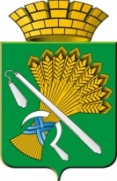 ГЛАВЫ КАМЫШЛОВСКОГО ГОРОДСКОГО ОКРУГА	П О С Т А Н О В Л Е Н И Е	от __________ N ______О внесении изменений в Муниципальную программу Камышловского городского округа «Развитие образования, культуры, спорта и молодежной политики в Камышловском городском округе до 2027 года», утверждённую постановлением главы Камышловского городского округа от 14 ноября 2018 года № 982 (с изменениями внесенными постановлениями главы Камышловского городского округа от 11.03.2024 №26, 06.02.2024 № 96, от 18.01.2024 № 41, от 17.11.2023 №1324, от 03.07.2023 № 729, от 06.06.2023 №615, от 23.05.2023 № 533, от 31.03.2023 № 346, от 24.01.2023 № 56, от 10.01.2023 № 8, от 13.12.2022 №1214, от 09.11.2022 № 1043, от 09.08.2022 №721,  от 30.06.2022 № 558, от 15.06.2022 №493, от 21.03.2022 №242, от 02.02.2022 №83, от 30.12.2021 №1029, от 17.11.2021 №843, от 31.08.2021 №611, от 07.07.2021 № 472, от 02.06.2021 №371, от 09.04.2021 №246, от 08.02.2021 №93, от 19.01.2021 №31, от 24.04.2020 № 274, от 20.01.2020 № 27, от 28.12.2018 года № 1196)В соответствии с Государственной программой Свердловской области «Развитие системы образования в Свердловской области», утвержденной Постановлением Правительства Свердловской области от 19.12.2019 № 920-ПП, администрация Камышловского городского округаПОСТАНОВЛЯЕТ:1. Внести в Муниципальную программу Камышловского городского округа «Развитие образования, культуры, спорта и молодежной политики в Камышловском городском округе до 2027 года» (далее- Программа), утверждённую постановлением главы Камышловского городского округа от 14 ноября 2018 года № 982 (с изменениями, внесенными постановлениями главы Камышловского городского округа от 11.03.2024 №26, 06.02.2024 № 96, от 18.01.2024 № 41, от 17.11.2023 №1324, от 03.07.2023 № 729, от 06.06.2023 №615, от 23.05.2023 № 533, от 31.03.2023 № 346, от 24.01.2023 № 56, от 10.01.2023 № 8, от 13.12.2022 №1214, от 09.11.2022 № 1043, от 09.08.2022 №721, от 30.06.2022 № 558, от 15.06.2022 №493, от 21.03.2022 №242, от 02.02.2022 №83, от 30.12.2021 №1029,  от 17.11.2021 №843,  от 31.08.2021 №611, от 07.07.2021 № 472, от 02.06.2021 №371, от 09.04.2021 №246, от 08.02.2021 № 93, от 19.01.2021 года №31, от 20.01.2020 № 27, 24.04.2020 № 274, 28.12.2018 года № 1196,) изменения, утвердив в новой редакции:1.1. Приложение №1 к муниципальной программе «Развитие образования, культуры, спорта и молодежной политики в Камышловском городском округе до 2027 года» (Приложение №1).1.2. Приложение №2 к муниципальной программе «Развитие образования, культуры, спорта и молодежной политики в Камышловском городском округе до 2027 года» (Приложение № 2).2. Настоящее постановление опубликовать в газете «Камышловские известия» и разместить на официальном сайте Камышловского городского округа в  информационно-телекоммуникационной сети «Интернет».3. Контроль за исполнением настоящего постановления возложить на заместителя главы Камышловского городского округа Соболеву А.А.Глава  Камышловского городского округа                                                А.В. Половников